           KEMENTERIAN RISET, TEKNOLOGI, DAN PENDIDIKAN TINGGI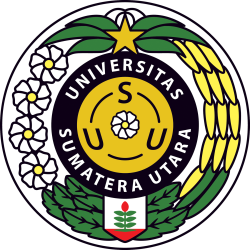 UNIVERSITAS SUMATERA UTARAFAKULTAS TEKNIKDEPARTEMEN TEKNIK SIPILJalan Perpustakaan No. 5 Kampus USU Medan-201155TELP. (061) 8201826 FAX (061) 8213250Nomor	:	       /UN5.2.1.4.1.1/KRK/2018Lampiran	:	-
Hal	:	Penetapan Dosen Mentor Kerja PraktekYth. BapakIndra Jaya, ST., MT.Staf Pengajar Departemen Teknik Sipil USUDi MedanDengan hormat, bersama ini kami sampaikan bahwa Bpk. Indra Jaya, ST.,MT. ditunjuk sebagai dosen mentor kerja praktek atas nama mahasiswa/i bimbingan sebagai berikut:Nama	/NIM		: 1. M. Try Andika Putra/ 170404179			  2. Nazmi Wayan Anugerah/ 170404147Nama Proyek	: Proyek Pembangunan Gedung Serbaguna Kota MedanLokasi		: Jl. Gatot Subroto No. 130A, Medan. Nama Perusahaan	: PT. Adhi KaryaDengan ketentuan sebagai berikut:Masa Kerja Praktek selama 3 bulan di lokasi proyek, min. 3 hari seminggu, min. 2 jam perhari.Proses asistensi min. 1 minggu sekaliMahasiswa wajib menunjukkan kepada dosen mentor: Time Schedule, gambar proyek, dan dokumentasi awal (foto eksisting proyek: foto papan proyek, dan pekerjaan di lapangan yang sedang berlangsung)Masa Pelaksanaan Kerja Praktek di proyek dan bimbingan dengan dosen mentor adalah 1 (satu) semester.Demikian disampaikan atas perhatian dan kerjasamanya kami ucapkan terimakasih.								Medan, 10 Februari 2019 								Ketua Departemen Teknik Sipil 								Ir. Medis S. Surbakti, ST, Ph.D								NIP. 197109142000121001